나는 아래의 사항을 준수하겠습니다.     Signature.                                          이화여자대학교 학부생이 본 프로그램을 성공적으로 수료할 경우 학부교과과정 중 일반교양과목인 “고급영어글쓰기(11132-01)” 과목을 이수한 것으로 인정하고 3학점이 부여됩니다. 단, 이것으로 현재 필수과목인 College English, Advanced English를 대체할 수는 없으며, 2007학년도 입학생부터 적용되는 “영어강의 필수 이수학점” 대상과목에 해당됩니다. “고급영어글쓰기(학수번호: 11132-01)”는 2022학년도 겨울계절학기에 개설되며 학생 본인이 계절학기 수강신청기간내에 신청을 해야 합니다. 2022학년도 겨울계절학기 고급영어글쓰기(EWIS)는 대면으로 진행됩니다. 수강료 납부: “이화여자대학교” 계좌 신한은행 595-01-008259에 학생 본인의 이름으로 납부(45만원)해 주십시오. 만약 다른 이름으로 납부했을 경우 반드시 글로벌소통교육실 (epo@ewha.ac.kr 또는 02-3277-6966)에 알려주시기 바랍니다. 수강료를 납부기간 내에 납부하지 않았을 경우에는 등록 명단에서 제외되며 분반시험을 치를 수 없다는 점에 유의하십시오.  수강 취소에 관한 유의 사항은 홈페이지 http://gleo.ewha.ac.kr 를 확인하시길 바랍니다. 기본 등록금 (5만원) 을 제외한 반환 금액은 수강 취소 시기에 따라 달라집니다. 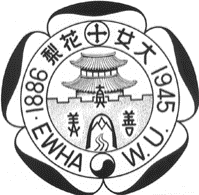 Ewha Writing-Intensive SchoolApplication Form – Winter 2022Phone: 02-3277-6966, E-mail: epo@ewha.ac.krEwha Writing-Intensive SchoolApplication Form – Winter 2022Phone: 02-3277-6966, E-mail: epo@ewha.ac.krEwha Writing-Intensive SchoolApplication Form – Winter 2022Phone: 02-3277-6966, E-mail: epo@ewha.ac.krEwha Writing-Intensive SchoolApplication Form – Winter 2022Phone: 02-3277-6966, E-mail: epo@ewha.ac.krEwha Writing-Intensive SchoolApplication Form – Winter 2022Phone: 02-3277-6966, E-mail: epo@ewha.ac.krNameNameNameKorean:PHOTO HERE(If you send this form by e-mail, a scanned photo is required.)PHOTO HERE(If you send this form by e-mail, a scanned photo is required.)NameNameNameEnglish:PHOTO HERE(If you send this form by e-mail, a scanned photo is required.)PHOTO HERE(If you send this form by e-mail, a scanned photo is required.)NameNameNameMale (     )Male (     )Female (     )PHOTO HERE(If you send this form by e-mail, a scanned photo is required.)PHOTO HERE(If you send this form by e-mail, a scanned photo is required.)Date of BirthDate of BirthDate of BirthPHOTO HERE(If you send this form by e-mail, a scanned photo is required.)PHOTO HERE(If you send this form by e-mail, a scanned photo is required.)UniversityUniversityUniversityPHOTO HERE(If you send this form by e-mail, a scanned photo is required.)PHOTO HERE(If you send this form by e-mail, a scanned photo is required.)MajorMajorMajorPHOTO HERE(If you send this form by e-mail, a scanned photo is required.)PHOTO HERE(If you send this form by e-mail, a scanned photo is required.)Student ID NumberStudent ID NumberStudent ID NumberPHOTO HERE(If you send this form by e-mail, a scanned photo is required.)PHOTO HERE(If you send this form by e-mail, a scanned photo is required.)School YearSchool YearSchool YearPhonePhonePhoneCellular PhoneCellular PhoneCellular PhoneHome AddressHome AddressHome AddressE-mail AddressE-mail AddressE-mail AddressPlease indicate Yes/No Bold or Circle PreferencePlease indicate Yes/No Bold or Circle PreferencePlease indicate Yes/No Bold or Circle PreferenceDid you take a previous EWIS class?             No(If Yes, please indicate which level: CWI,  CWII,  CWIII, Grad)Did you take a previous EWIS class?             No(If Yes, please indicate which level: CWI,  CWII,  CWIII, Grad)Did you take a previous EWIS class?             No(If Yes, please indicate which level: CWI,  CWII,  CWIII, Grad)Did you take a previous EWIS class?             No(If Yes, please indicate which level: CWI,  CWII,  CWIII, Grad)Did you take a previous EWIS class?             No(If Yes, please indicate which level: CWI,  CWII,  CWIII, Grad)Name:              Univ.:                Student ID No.: __________________________